MEET КRISTINA!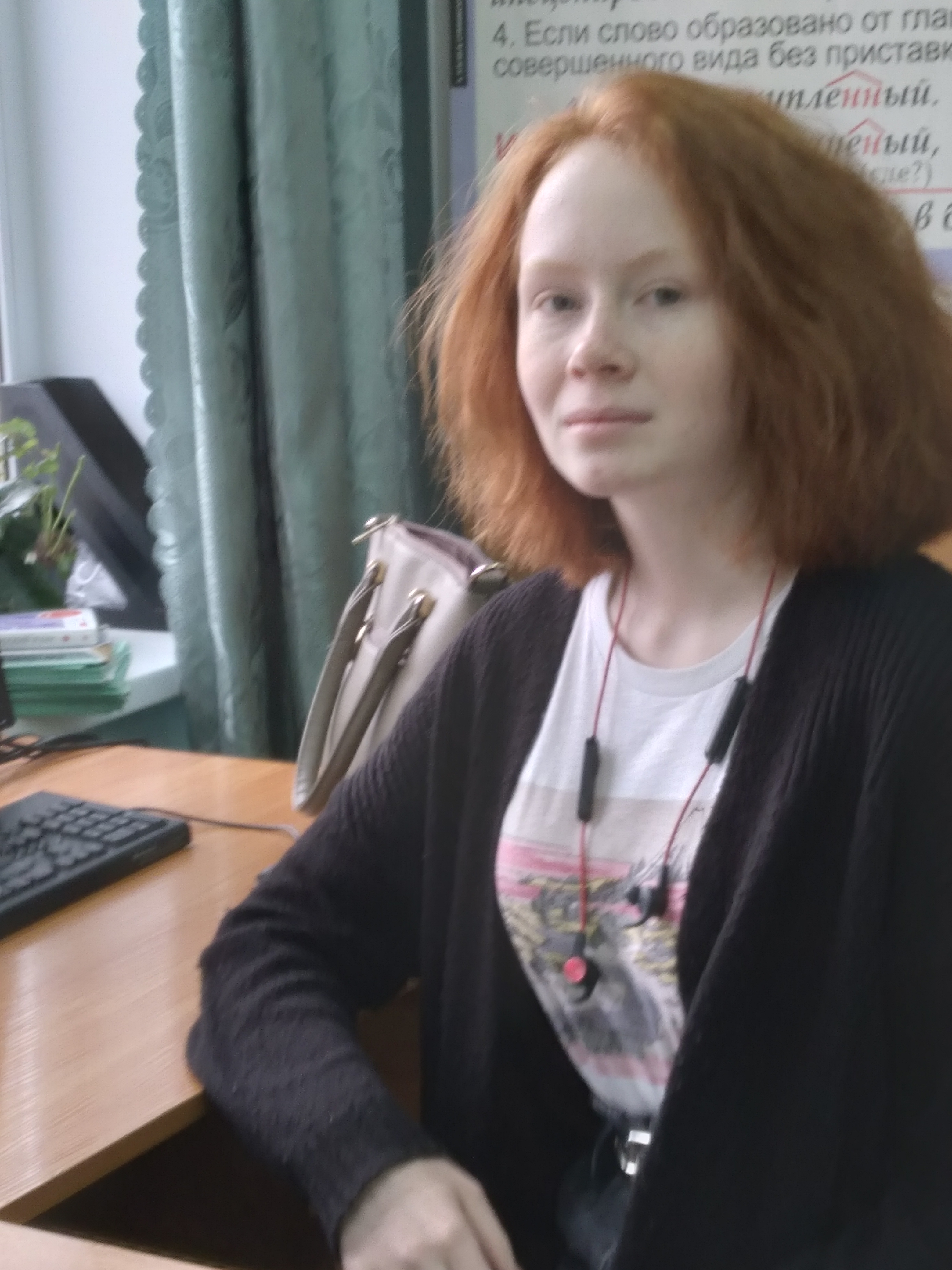 Итоги участия во Всероссийской Олимпиаде Школьников по английскому языку в 2020-2021 учебном году.В 2020-2021 учебном  году учащиеся 8-11 классов  Коммунарской школы №1 принимали участие в 3-х турах. 1-й тур – школьный. По итогам тура победителями стали: Бондарев Виктор 8 класс - учитель Главатских Г. Л.Иванова Кристина 9 класс – учитель Главатских Г. Л.2-й тур - муниципальный. По итогам тура призёрами стали:Бондарев Виктор 8 класс - 4 местоИванова Кристина 9 класс – 5 место3-й тур – региональный. По итогам 3 тура Иванова Кристина заняла 3 место и стала призёром Регионального этапа ВОШ по английскому языку! ГОРДИМСЯ И ПОЗДРАВЛЯЕМ!!!                                    Руководитель МО учителей иностранных языков                                                    МБОУ «КСОШ №1»   Главатских Г. Л.